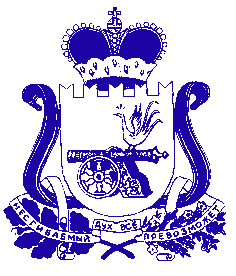 АДМИНИСТРАЦИЯМУНИЦИПАЛЬНОГО ОБРАЗОВАНИЯ«УГРАНСКИЙ РАЙОН» СМОЛЕНСКОЙ ОБЛАСТИР А С П О Р Я Ж Е Н И Еот 14.08.2019 № 283-рВ связи с празднованием 75-й годовщины Победы в Великой Отечественной войне 1941-1945 годов, на основании распоряжения Администрации Смоленской области от 25 января 2019 года № 32-р/адм «Об образовании областного организационного комитета по подготовке и проведению празднования 75-й годовщины Победы в Великой Отечественной войне 1941-1945 годов», в целях координации деятельности органов местного самоуправления и общественных объединений по подготовке и проведению празднования 75-й годовщины Победы в Великой Отечественной войне         1941-1945 годов в муниципальном образовании «Угранский район» Смоленской области,1. Образовать организационный комитет по подготовке и проведению мероприятий, посвященных празднованию 75-й годовщины Победы в Великой Отечественной войне 1941-1945 годов в муниципальном образовании «Угранский район» Смоленской области и утвердить его состав согласно приложению № 1.2. Утвердить Положение об организационном комитете по подготовке и проведению празднования 75-й годовщины Победы в Великой Отечественной войне 1941-1945 годов в муниципальном образовании «Угранский район» Смоленской области (далее – организационный комитет) согласно приложению № 2.3. Организационному комитету до 20 сентября 2019 года разработать план по подготовке и проведению мероприятий, посвященных празднованию              75-й годовщины Победы в Великой Отечественной войне 1941-1945 годов в муниципальном образовании «Угранский район» Смоленской области.4. Разместить настоящее распоряжение в информационно-телекоммуникационной сети  Интернет на официальном сайте Администрации муниципального образования «Угранский район» Смоленской области.5. Распоряжение вступает в силу с момента подписания.6. Контроль за исполнением настоящего распоряжения оставляю за собой.Глава муниципального образования«Угранский район» Смоленской области                              Н.С. ШишигинаСОСТАВ организационного комитета по проведению мероприятий, посвященных празднованию 75-й годовщины Победы в Великой Отечественной войне 1941-1945 годов в муниципальном образовании «Угранский район» Смоленской области (далее – оргкомитет)Положениеоб организационном комитете по подготовке и проведению празднования 75-й годовщины Победы в Великой Отечественной войне 1941 - 1945 годов в муниципальном образовании «Угранский район» Смоленской области1. Организационный комитет по подготовке и проведению празднования 75-й годовщины Победы в Великой Отечественной войне 1941-1945 годов в муниципальном образовании «Угранский район» Смоленской области (далее – организационный комитет) создан в целях подготовки и проведения мероприятий, посвященных 75-й годовщине Победы в Великой Отечественной войне 1941-1945 годов.2. Организационный комитет в своей деятельности руководствуется Конституцией Российской Федерации, федеральными и областными законами, указами и распоряжениями Президента Российской Федерации, постановлениями и распоряжениями Правительства Российской Федерации, постановлениями и распоряжениями Администрации Смоленской области, указами и распоряжениями Губернатора Смоленской области, постановлениями и распоряжениями Администрации муниципального образования «Угранский район» Смоленской области и настоящим Положением.3. Основными задачами организационного комитета являются:3.1. Разработка и проведение мероприятий, посвященных 75-й годовщине Победы в Великой Отечественной войне 1941-1945 годов, в том числе решающим сражениям, другим важнейшим событиям Великой Отечественной войны (далее – праздничные мероприятия).3.2. Координация деятельности органов исполнительной власти, органов местного самоуправления, предприятий, организаций, общественных объединений, действующих на территории муниципального образования «Угранский район» Смоленской области Смоленской области по реализации плана подготовки и проведения основных праздничных мероприятий.3.3. Организация деятельности по оказанию всемерной помощи ветеранам Великой Отечественной войны в решении вопросов их социальной защиты.3.4. Организация деятельности по оказанию содействия органам местного самоуправления муниципальных образований на территории Угранского района Смоленской области в приведении в порядок воинских захоронений и мемориальных комплексов, а также в поиске и захоронении останков воинов, погибших при защите Отечества.3.5. Организация освещения в средствах массовой информации основных военно-исторических и культурно-массовых праздничных мероприятий.4. Организационный комитет для выполнения возложенных на него задач имеет право:4.1. Осуществлять контроль за ходом реализации плана подготовки и проведения основных праздничных мероприятий.4.2. Создавать рабочие группы в целях реализации плана подготовки и проведения основных праздничных мероприятий.5. Заседания организационного комитета проводятся по мере необходимости и считаются правомочными, если на них присутствует не менее двух третей его членов. Решения организационного комитета принимаются простым большинством голосов присутствующих на заседании членов организационного комитета и оформляются протоколом.6. По итогам заседания организационного комитета секретарем организационного комитета оформляется протокол заседания, который подписывается председателем (заместителем председателя) организационного комитета.О создании организационного комитета по подготовке и проведению празднования      75-й годовщины Победы в Великой Отечественной войне 1941-1945 годов в муниципальном образовании «Угранский район» Смоленской областиПриложение № 1к распоряжению Администрации муниципального образования «Угранский район» Смоленской области от 14.08.2019.№ 283-рШишигина Наталья Сергеевна– Глава муниципального образования «Угранский район» Смоленской области, председатель оргкомитета;ЧупининОлег Викторович– заместитель Главы муниципального образования «Угранский район» Смоленской области, заместитель председателя оргкомитета;НовиковаИрина Васильевна– управляющий делами Администрации муниципального образования «Угранский район» Смоленской области, секретарь оргкомитетаЧлены оргкомитетаЧлены оргкомитетаАндреенковаВалентина Михайловна– начальник отдела культуры и спорта Администрации муниципального «Угранский район» Смоленской области;БашкинаЖанна Игоревна– педагог-психолог МБОУ «Угранская СШ», командир поискового отряда «Набат», начальник штаба местного отделения ВВПОД «Юнармия» Угранского района Смоленской области (по согласованию);ВалуевАнтон Викторович– генеральный директор ООО «Восток»,  координатор Общероссийского Народного Фронта по Угранскому району (по согласованию);ВладимироваТатьяна Алексеевна– зам. директора – лесничий Угранского лесничества – филиала ОГКУ «Смолупрлес» (по согласованию);ЕвдокимоваЕкатерина Сергеевна– ведущий специалист Администрации муниципального образования «Угранский район» Смоленской области;ЗиньковВалентин Борисович– настоятель храма Святых равноапостольных Кирилла и Мефодия (по согласованию);КапитоновВладимир Николаевич– депутат Совета депутатов Угранского сельского поселения Угранского района Смоленской области (по согласованию);КоленкинаЗоя Тарасовна– председатель Угранского районного Совета ветеранов (по согласованию);Колобов Сергей Александрович– начальник Отдела образования Администрации муниципального образования «Угранский район» Смоленской области;КосарыгинаМарина Александровна– выпускающий редактор СОГУП «Восточная объединенная редакция» (редакция газеты «Искра») (по согласованию);КрупенченковаЕлена Алексеевна– главный специалист в Угранском районе отдела социальной защиты населения в Вяземском районе (по согласованию);КудрявцевВячеслав Михайлович– председатель Угранского районного Совета депутатов Смоленской области (по согласованию);ЛапченковЮрий Вячеславович – первый секретарь Угранского отделения КПРФ (по согласованию);МеньшовМаксим Сергеевич– врио начальника пункта полиции по Угранскому району Межмуниципального отдела МВД России «Вяземский» (по согласованию);СафроноваИрина Александровна– начальник финансового управления Администрации муниципального образования «Угранский район» Смоленской области;СлабчуковДмитрий Александрович– Глава муниципального образования Знаменского сельского поселения Угранского района Смоленской области;ТимошенковаТатьяна Алексеевна– главный врач ОГБУЗ «Угранская ЦРБ» (по согласованию);ТрифоноваМарина Кирилловна– Глава муниципального образования Всходского сельского поселения Угранского района Смоленской области;ФетисовГеннадий Михайлович– заместитель Главы муниципального образования «Угранский район» Смоленской области;ФоменковаИрина Николаевна– директор МБУК Угранский РСКЦ;ЧетвериковАлександр Валентинович– директор ООО «СПК Угранский» (по согласованию);Чигвинцев Константин Валентинович– генеральный директор ООО «Пладонит» (по согласованию);ШавалдинаЖанна Ивановна– начальник отдела экономики Администрации муниципального образования «Угранский район» Смоленской областиПриложение №2к распоряжению Администрации муниципального образования «Угранский район» Смоленской области от 14.08.2019.№ 283-р